Ž Á D O S T    O   U V O L N Ě N ÍŽádám o uvolnění svého dítěte …………………………………………………………………Žáka (žákyně)……………… třídy Vaší školy ze školní docházky.Důvod uvolnění*: ……………………………………………………….....................................Termín: …………………………………………………………Datum: ……………………	Podpis žadatele: …………………………………………………Vyjádření třídního učitele: ………………………………...……………………………………Vyjádření ředitelky školy: ………………………………………………………………………* ozdravný pobyt, sportovní aj. soustředění…       Základní škola s rozšířeným vyučováním matematiky a přírodovědných  předmětů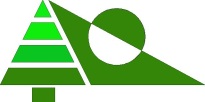 Buzulucká 392, 415 03  TepliceŽ Á D O S T    O   U V O L N Ě N ÍŽádám o uvolnění svého dítěte …………………………………………………………………Žáka (žákyně)……………… třídy Vaší školy ze školní docházky.Důvod uvolnění*: ……………………………………………………….....................................Termín: …………………………………………………………Datum: ……………………	Podpis žadatele: …………………………………………………Vyjádření třídního učitele: ………………………………...……………………………………Vyjádření ředitelky školy: ………………………………………………………………………* ozdravný pobyt, sportovní aj. soustředění…